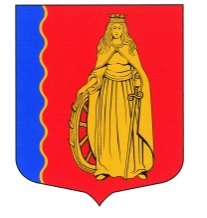 СОВЕТ ДЕПУТАТОВМУНИЦИПАЛЬНОГО ОБРАЗОВАНИЯ«МУРИНСКОЕ СЕЛЬСКОЕ ПОСЕЛЕНИЕ»,ВСЕВОЛОЖСКОГО МУНИЦИПАЛЬНОГО РАЙОНАЛЕНИНГРАДСКОЙ ОБЛАСТИРЕШЕНИЕ  п. Мурино                                                               № 38 от 15 июня 2016г.О внесении изменений вПоложение об администрации муниципального образования«Муринское сельское поселение»Всеволожского муниципального района Ленинградской области, утвержденное Решениемсовета депутатов от 18.12.2014г № 23           В соответствии с Земельным кодексом РФ, Федеральным законом от 16.10.2003 года № 131-фз «Об общих принципах организации местного самоуправления в Российской Федерации» с последующими изменениями и дополнениями, Федеральным законом от 02.03.2007 года № 25-фз «О муниципальной службе в Российской Федерации», Областным законом Ленинградской области от 28.12.2015 года № 141-оз «О наделении органов местного самоуправления отдельными полномочиями в области земельных отношений, отнесенными к полномочиям органов государственной власти .ленинградской области», Уставом муниципального образования «Муринское сельское поселение» Всеволожского муниципального района Ленинградской области, совет депутатов принялРЕШЕНИЕ:1. Внести изменение в Положение об администрации муниципального образования «Муринское сельское поселение» Всеволожского муниципального района Ленинградской области, утвержденное решением совета депутатов № 23 от 18.12.2014 года, изложив в Положении об администрации муниципального образования Муринское сельское поселение Всеволожского муниципального района Ленинградской области пункт 8 в новой редакции:«8. Полномочия администрации в области использованияземли, охраны природы Администрация МО:8.1.Распоряжается земельными участками, находящимися в собственности муниципального образования «Муринское сельское поселение» Всеволожского муниципального района Ленинградской области.8.2.Проводит торги по продаже земельных участков, находящихся в собственности муниципального образования «Муринское сельское поселение» Всеволожского муниципального района Ленинградской области.8.3.Планирует использование земель, находящихся в муниципальной собственности муниципального образования;8.4.Организует разработку и осуществление планов земельно-хозяйственного устройства населенных пунктов на территории муниципального образования;8.5.Готовит перечень земельных участков в границах муниципального образования, подлежащих резервированию и изъятию, в том числе путем выкупа, для муниципальных нужд;8.6.Определяет условия проведения изыскательских работ на территории муниципального образования;8.7.Организует проведение на территории муниципального образования гигиенических и санитарно-эпидемиологических мероприятий, а также обеспечивает соблюдение санитарных правил, норм и гигиенических нормативов;8.8. Производит обмен земельных участков, находящихся в муниципальной собственности, на земельные участки, находящихся в частной собственности;8.9. Осуществляет муниципальный контроль на территории «Муринского сельского поселения».8.10. Информирует население об экологической обстановке, принимает в случае стихийных бедствий и аварий меры по обеспечению безопасности населения; сообщает в соответствующие органы о действиях предприятий, учреждений, организаций, представляющих угрозу окружающей среде, нарушающих законодательство о природопользовании.8.11. Администрация Муринского сельского поселения исполняет отдельные государственные полномочия, переданные органам местного самоуправления Муринского сельского поселения, в соответствии с федеральными и областными законами.»2. Опубликовать настоящее решение в газете «Муринские панорама» и на официальном сайте администрации МО «Муринское сельское поселение».3. Настоящее решение вступает в силу с момента его принятия.4. Контроль за исполнением настоящего решения возложить на комиссию по вопросам местного самоуправления, гласности, законности и правопорядка.  Глава  муниципального образования                                             В.Ф. Гаркавый